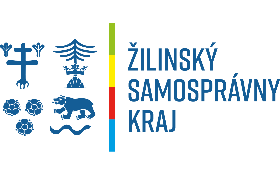 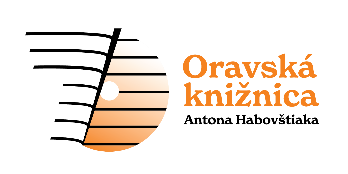 --------------------------------------------------------------------------------------------------------------------------------------                                                     Záväzná prihláškaSúhlasím, aby sa moje dieťa zúčastnilo podujatia Denného zážitkového  čitateľského tábora 2023 - S knihou po regiónoch, ktorý je organizovaný Oravskou knižnicou Antona Habovštiaka v Dolnom Kubíne v zriaďovateľskej pôsobnosti Žilinského samosprávneho kraja                                        v dňoch 7.8.2023 – 11.8.2023Podmienka  - dieťa je čitateľom knižnice.Vek : od 7 -9 rokov.Táborový poplatok : 150,00 € – odovzdať s vypísanou prihláškou, prefotenou kartičkou poistenca a kartičkou na zľavu cestovného, /ak ju dieťa má/,  na detské  oddelenie OK AH. /občerstvenie, cestovné, pitný program, deti budú mať obed zabezpečený, ovocie, drobné sladkosti, drobné odmeny, poistenie, materiál na tvorivé dielne apod./ Meno a priezvisko dieťaťa:........................................................Dátum narodenia: ......................................................................Rodné číslo:     ...........................................................................Bydlisko:     ................................................................................Tel. kontakt rodičov:    ..............................................................Koordinátor : Alena Javorková, 0915647014, detske@oravskakniznica.ska/ Alergia / diéta, ktorú dieťa pri stravovaní potrebuje/....................b/  /Odchod dieťaťa z denného tábora  domov : bez doprovodu zodpovednej osoby   ÁNO                                                                      : s doprovodom zodpov.osoby            ÁNO/ prosím zakrúžkujte príslušnú odpoveď  a v prípade odchodu detí bez doprovodu odovzdať  podpísaný súhlas od rodiča pracovníkom oddelenia.Oravská knižnica Antona Habovštiaka v Dolnom Kubíne  spracováva osobné údaje používateľov v zmysle Zákona č. 18/2018 Z.z. o ochrane osobných údajov a o zmene a doplnení niektorých zákonov.    Udeľujem súhlas so spracovaním osobných údajov uvedených v prihláške za účelom dokumentácie Oravskej knižnice AH  a   poisťovne, v ktorej bude dieťa po dobu trvania podujatia poistené.  Udeľujem súhlas ako zákonný zástupca dieťaťa so spracúvaním fotografií a iných obrazových záznamov môjho dieťaťa získaných počas vyššie uvedeného podujatia na účely propagácie a archivácie podujatí realizovaných Oravskou knižnicou AH a zverejnenia na webovej  a facebookovej stránke knižnice. Pre potreby vyhodnotenia projektu Nadácie Poštovej banky.  Uvedený súhlas je platný po dobu 2 rokov, kedy sa knižnica zaväzuje zlikvidovať osobné údaje účastníka podujatia.    /v prípade súhlasu zaškrtnite/3.           Dieťa sa zúčastní celého tábora       !!!ak  je potrebné vynechať niektorý deň, prosím o nahlásenie jeho neprítomnosti  v prvý deň nástupu do tábora.!!!v Dolnom Kubíne :                                          podpis zákonného zástupcu:.................................--------------------------------------------------------------------------------------------------------------Informácie pre rodičov /Príchod detí ráno o 8.00 do knižnice / v prípade výletu mimo DK, sa čas upraví, rodičia   budú deň vopred informovaní/                 Odchod detí z tábora domov  do 16.00 z knižniceKaždé dieťa je povinné mať primeranú pevnú, nepremokavú obuv /pri výletoch,, šiltovku, prípadne klobúk a vhodné oblečenie na každý deň, malý rupsačik, vreckovky, prípadne servítky.  / /tvorivé dielne,  výlety../Každé dieťa musí mať svoju fľašu na pitie.Za straty, prípadné poškodenie vecí organizátor podujatia nezodpovedá.Prosíme nedávať dieťaťu mobil so sebou, v prípade potreby poskytneme svoj na zavolanie.Ak sa zákonný zástupca rozhodne, že mobil a tablet bude dieťa mať, tak len na vlastnú zodpovednosť.Prikladáme scenár denného tábora. Zmena programu vyhradená.Pondelok:             knižnica, múzeum, aktivity / tvorivé dielne, čitateľské dielne, súťaže/Utorok:                 Liptovský Ján Park miniatúr a Stanišovská jaskyňa  - výlet do 14.00Streda:                  doobeda Sokoliari pod Oravským hradom, Múzeum kočov Or. Podzámok, knižnicaŠtvrtok:                Múzeum oravskej dediny v Zuberci, knižnica aktivityPiatok:                  splavovanie  rieky Orava, knižnica aktivityUpozornenie pre zákonných zástupcov:  pracovníci knižnice budú pre  vaše deti počas pobytu v dennom tábore pracovať ako lektori a doprovod na výletoch mimo knižnice. Nie sú pedagogickými pracovníkmi.